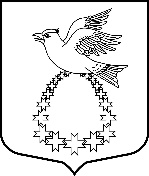 АДМИНИСТРАЦИЯ   Вистинского сельского поселения Кингисеппского муниципального  районаЛенинградской областиПОСТАНОВЛЕНИЕ10.01.2024 г.   № 1  О передаче жилого помещения по адресу: Ленинградская область, Кингисеппский район,дер. Вистино, улица Ижорская, д. 13а, кв. 6в собственность бесплатноВ соответствии со статьей 2 Закона Российской Федерации от 04.07.1991 года № 1541-1 «О приватизации жилищного фонда в Российской Федерации» и Закона Российской Федерации от 06.10.2003 года № 131-ФЗ "Об общих принципах организации местного самоуправления в Российской Федерации", администрация Вистинского сельского поселенияПОСТАНОВЛЯЕТ:               1. Передать в собственность бесплатно Скалкиной Т.А. занимаемое жилое помещение – квартиру (комната с кухонной зоной) общей площадью 18,3 кв.м., расположенную по адресу: Ленинградская область, Кингисеппский муниципальный  район, Вистинское сельское поселение,  дер. Вистино, улица  Ижорская,   дом 13а, квартира  6.Глава администрации   Вистинского сельского поселения                                             И.Н. Сажина                                   Ракитская С.А.8(813) 75 67 133          